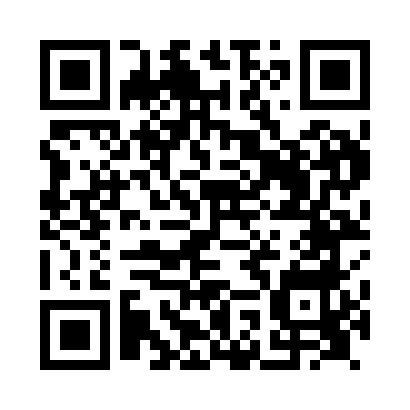 Prayer times for Great Barr, West Midlands, UKWed 1 May 2024 - Fri 31 May 2024High Latitude Method: Angle Based RulePrayer Calculation Method: Islamic Society of North AmericaAsar Calculation Method: HanafiPrayer times provided by https://www.salahtimes.comDateDayFajrSunriseDhuhrAsrMaghribIsha1Wed3:345:351:056:138:3510:382Thu3:315:331:056:148:3710:413Fri3:275:321:056:158:3910:444Sat3:245:301:056:168:4010:475Sun3:215:281:046:178:4210:506Mon3:185:261:046:188:4410:537Tue3:155:241:046:198:4510:558Wed3:145:221:046:208:4710:569Thu3:135:211:046:218:4910:5710Fri3:125:191:046:228:5010:5711Sat3:115:171:046:238:5210:5812Sun3:105:161:046:248:5410:5913Mon3:095:141:046:258:5511:0014Tue3:085:121:046:268:5711:0115Wed3:085:111:046:278:5811:0116Thu3:075:091:046:289:0011:0217Fri3:065:081:046:299:0111:0318Sat3:065:061:046:309:0311:0419Sun3:055:051:046:319:0411:0520Mon3:045:041:046:329:0611:0521Tue3:045:021:046:329:0711:0622Wed3:035:011:056:339:0911:0723Thu3:025:001:056:349:1011:0824Fri3:024:581:056:359:1211:0825Sat3:014:571:056:369:1311:0926Sun3:014:561:056:369:1411:1027Mon3:004:551:056:379:1611:1028Tue3:004:541:056:389:1711:1129Wed2:594:531:056:399:1811:1230Thu2:594:521:056:399:1911:1231Fri2:594:511:066:409:2011:13